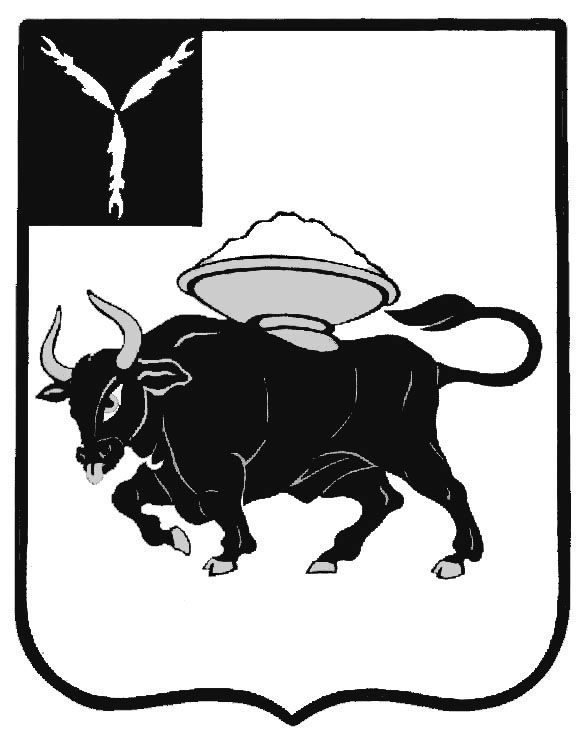 ЭНГЕЛЬССКИЙ МУНИЦИПАЛЬНЫЙ РАЙОН САРАТОВСКОЙ ОБЛАСТИАДМИНИСТРАЦИЯ ЭНГЕЛЬССКОГО МУНИЦИПАЛЬНОГО РАЙОНАКОМИТЕТ ПО ОБРАЗОВАНИЮМУНИЦИПАЛЬНОЕ  ОБЩЕОБРАЗОВАТЕЛЬНОЕ  УЧРЕЖДЕНИЕ«СРЕДНЯЯ ОБЩЕОБРАЗОВАТЕЛЬНАЯ ШКОЛА С. КРАСНЫЙ ЯР»ЭНГЕЛЬССКОГО МУНИЦИПАЛЬНОГО РАЙОНА САРАТОВСКОЙ ОБЛАСТИ413163,  Саратовская область, Энгельсский район, с. Красный Яр, ул. Гагарина 2, тел (8453) 77-67-02Всего выделено МОУ « СОШ с.Красный Яр» 742000,00 рублей .                        План – график распределения  выделенных денежных  средств.1.Материально – техническое оснащение (до конца 2021года)– 87258,66 рублей2 .Опрессовка -33380,04 рублей3.  Хозтовары (бытовая химия) (был проведен аукцион )- 40355,75рублей4.Стройматериалы (на площадке отс –маркет 18507,00) рублей5.Аттестаты   -991,31 рублей (аукцион) 6.Рециркуляторы  3 шт (на площадке отс-маркет  ) -  51900,00рублей7.Стройматериалы( на площадке отс-маркет)      -    100526,08 рублейИТОГО: 332918,84рублей –освоенные денежные средства. ИТОГО: Остается освоить: 409082,00 рублей 